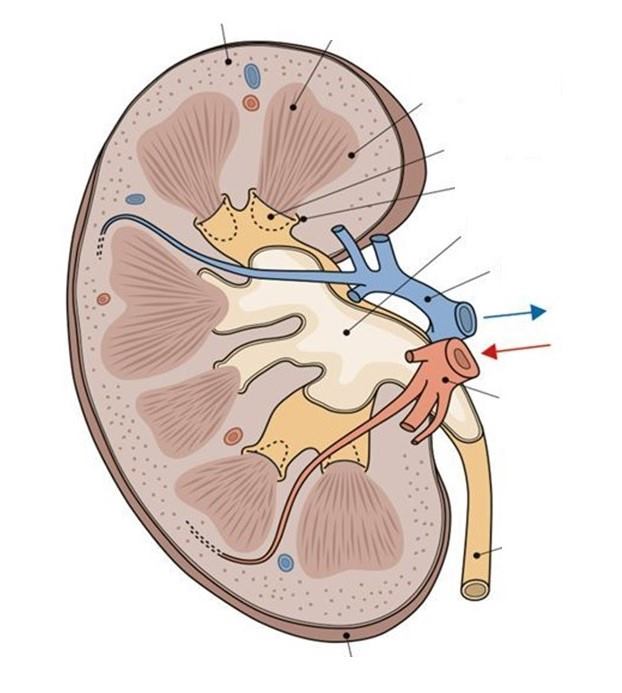 1nierschors2niermerg3urineleider4nierkapsel5nierbekken6nierader7nierpiramide8nierslagader9nierlichaampje